  Сайт "ФизкультУРА" создан для любителей активного отдыха, здорового образа жизни и специалистов физической культуры и спорта.Сайт "Я иду на урок физкультуры"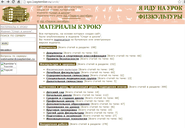 Сетевые образовательные сообщества «Открытый класс». Предмет «Физическая культура»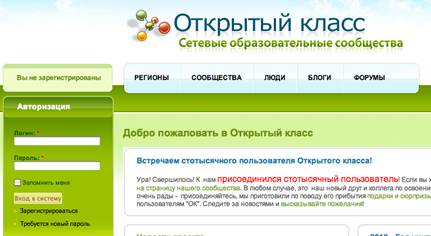 Сайт учителей физкультуры "Физкультура на 5"Интернет-проект "Копилка уроков - сайт для учителей Сообщество взаимопомощи учителей, физическая культураУчительский портал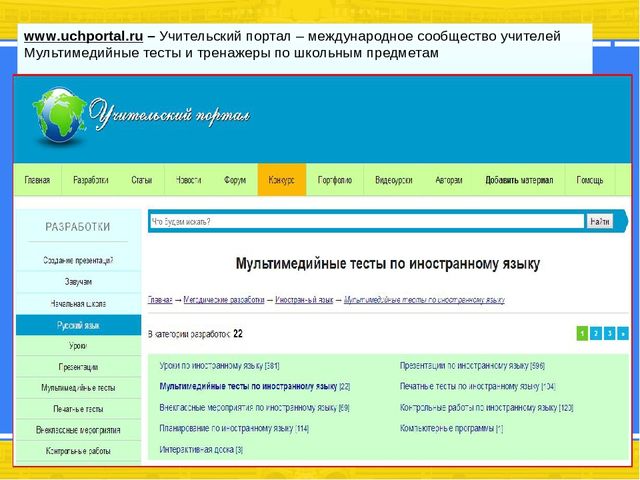 Современный учительский портал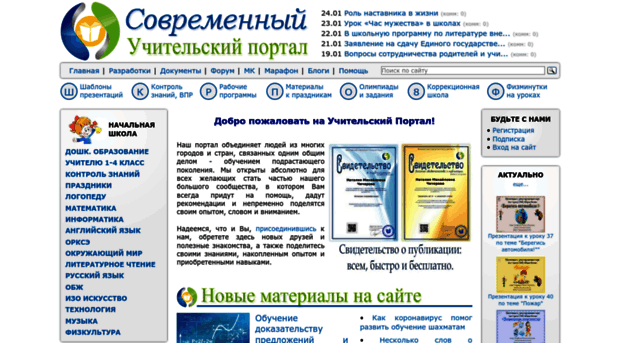 